          Tu  -  TERZA UNIVERSITÀ -  2023/24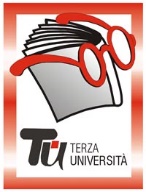                                                                Bergamo – TERZA FASECalendario  Modulo  n°73ALTRE CITTÀ D’ARTE D’ITALIA (NUOVO) DocenteGiovanni Dal Covolo GiornoGiovedìOrario15.00-17.15PeriodoDal 14 marzo al 30 maggio 2024 (10 incontri - € 40,00)SedeMutuo SoccorsoArgomentoSTORIA DELL’ARTE (max 60)PresentazioneCondurremo viaggi virtuali in alcune città d’arte la cui bellezza e storia rendono l’Italia il paese più celebrato e visitato al mondo. Tra le città che verranno presentate in questo corso vi saranno: Bergamo-Brescia "capitale della cultura", Verona, Trento, Aosta, Genova... Verranno illustrati i monumenti che le adornano nel contesto geografico, storico, artistico. Ci potrebbe essere la possibilità, a fine corso, di aggiungere la visita di una giornata in una delle città considerate oppure un viaggio culturale di più giorni.Tutor114.03.2023Bergamo-Brescia "capitale della cultura" (seconda parte in continuazione del corso 2023)221.03.2023Verona (seconda parte in continuazione del corso 2023)304.04.2023Trento411.04.2023Aosta518.04.2023Torino602.05.2023Genova709.05.2024Bologna816.05.2024Padova923.05.2024Como - Lecco1030.05.2024Cremona